СЛУЖБА СУДОВОЇ ОХОРОНИТериторіальне управління Служби судової охорониу Хмельницькій областіН А К А З04.07.2023	м. Хмельницький                                   № 163Про внесення змін до наказу територіального управління Служби судової охорони у Хмельницькій області від 26.06.2023 № 157 Відповідно до частини другої статті 163 Закону України «Про судоустрій і статус суддів», зі змінами, Постанови Кабінету Міністрів України від 27.06.2023 № 651 «Про відміну на всій території України карантину, встановленого з метою запобігання поширенню на території України гострої респіраторної хвороби COVID-19, спричиненої коронавірусом SARS-CoV-2», Порядку проведення конкурсу для призначення на посади співробітників Служби судової охорони, затвердженого рішенням Вищої ради правосуддя від 30.10.2018 № 3308/0/15-18, зі змінамиНАКАЗУЮ:Пункт 6 наказу територіального управління Служби судової охорони у Хмельницькій області від 26.06.2023 № 157 «Про оголошення конкурсу на зайняття вакантних посад територіального управління Служби судової охорони у Хмельницькій області, скасувати.У зв’язку з цим, пункти 7,8 вважати пунктами 6,7, відповідно.2. Наказ розіслати згідно з розрахунком розсилки.Начальник	полковник Служби судової охорони                     о/п                     Сергій МЕЛЬНИК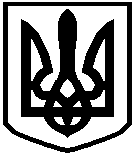 